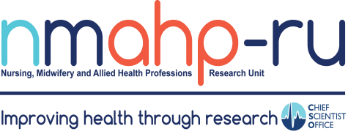 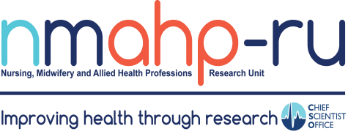 In brief: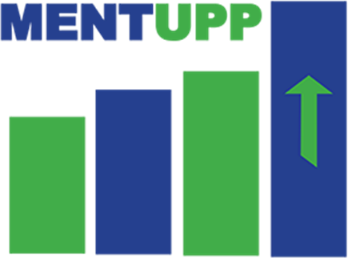 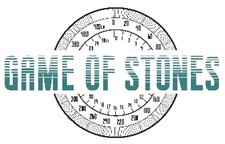 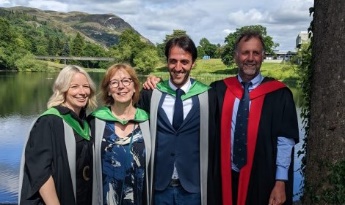 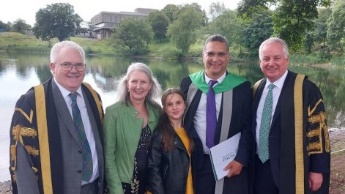 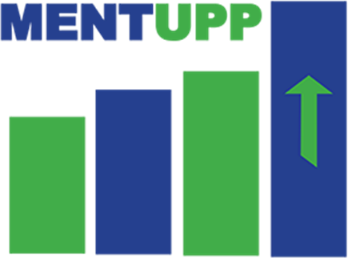 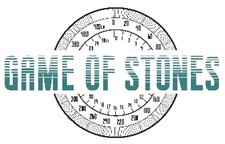 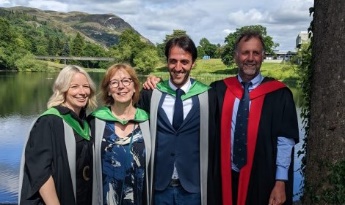 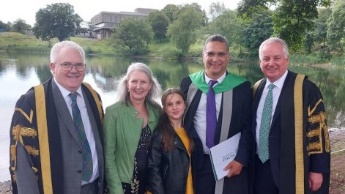 Congratulations to Dr Gilmour, Dr Sinesi and Dr Johnson who graduated (PhD) at University of Stirling.Volume 4, Issue 3.	31/07/22Update from The MENTUPP ProjectBy Charlotte PatersonImproving the management of children’s chronic pain is the focus of the NIHR-fundedCHAMPION project led by Dr EmmaFrance of the NMAHP-RU. Read the protocol, which has just been published as a Cochranesystematic review.The MENTUPP project (funded by the European Union’s Horizon 2020 research and innovation programme), aims to improve mental health in the workplace by developing, implementing and evaluating a multilevel intervention targeting mental health difficulties in Small and Medium Enterprises (SMEs) in the construction, health and ICT sectors. The project has now completed the pilot phase, the results of which have informed the optimisation of the intervention. We have now begun recruitment of SMEs for a very largeEuropean cluster randomised  controlled trial (cRCT). We aim to recruit organisations  in the three sectors across 9 countries (Albania,Australia, Finland, Germany, Hungary, Ireland, Kosovo,Netherlands, and Spain). NMAHP-RU has provided the evidence base for implementation across three sectors, along with evidence from stakeholder  consultations, which has informed the optimisation of the intervention  and the design of the cRCT. Findings from our evidence review were presented at a webinaron the 25th May, which saw 90 international attendees. To watch a recording of this webinar, please click here.The STARTUP trial results paper (a trial of tibial nerve stimula-Game of Stones Reaches Recruitment Target!By Lisa Macaulaytion for urinary prob- lems associated with Parkinson’s) was published recently. This was Doreen McClurg’s final pub- lished study before she retired earlier this year.         Inside this issue:Over the last 10 months our research teams in Belfast, Bristol andGlasgow have been carrying out recruitment and the Game of Stones (GoS) trial has now reached the target of 585 men randomised. GoS is an NIHR funded randomised controlled trial recruiting in England, Northern Ireland andScotland, comparing text messages with and without endowment incentives with a waiting list control group, to address weight management in men.Starting recruitment during Covid restrictions posed many challenges, particularly in terms of access to venues and recruiting through GP practices. However, our fieldworkers did a great job adapting recruitment strategies to overcome these challenges. The use of social media (Instagram and Facebook) proved particularly successful in generating interest in the trial, especially in the final couple of months of recruiting.The first of our participants are commencing their 12- month follow-ups now and our focus moves  to retention and collection of primary outcome measures. Many thanks to the fieldworkers in Belfast,Bristol and Glasgow for their hard work during a challenging recruitment period. See our website (gameofstonesresearch.com) for the latest newsletters.The CHOICE StudyBy Mairi HarknessThe CHOICE Study is a UK- wide NIHR funded project looking at home and hospital based cervical ripening (the first stage of an induction of labour). Professor Helen Cheyne and Dr Mairi Harkness from NMAHP-RU are part of qCHOICE, a qualitative processevaluation that supports, contextualises and enhances understanding of the wider CHOICE Study quantitative data collection. Despite the severe restrictions that were inRecent publicationsplace during the pandemic we have completed over 100 interviews with women, birth partners, staff and other stakeholders, and have surveyed over 300 people. All online and without any in-personcontact with our wider team, NHS managers, research staff orparticipants.We are close to completing analysis and emerging findings highlight the importance of kind and supportive staff; significantgap between the reality of the induction of labour process in overstretched maternity services and the ideal process on which safety assumptions are based; and the impact ofthese on the wellbeing and experience of women and their partners.3rd Cochrane Rehabilitation Methodology Meeting participants., Negrini, S., Selb, M., Kiekens, C., Todhunter-Brown, A., Arienti, C., Stucki, G., and Meyer, T. (2022) Rehabilitation definition for research purposes. A global stakeholders’ initiative by Cochrane Rehabilitation. Eur J Phys Rehabil Med, 58(3), pp.333-341.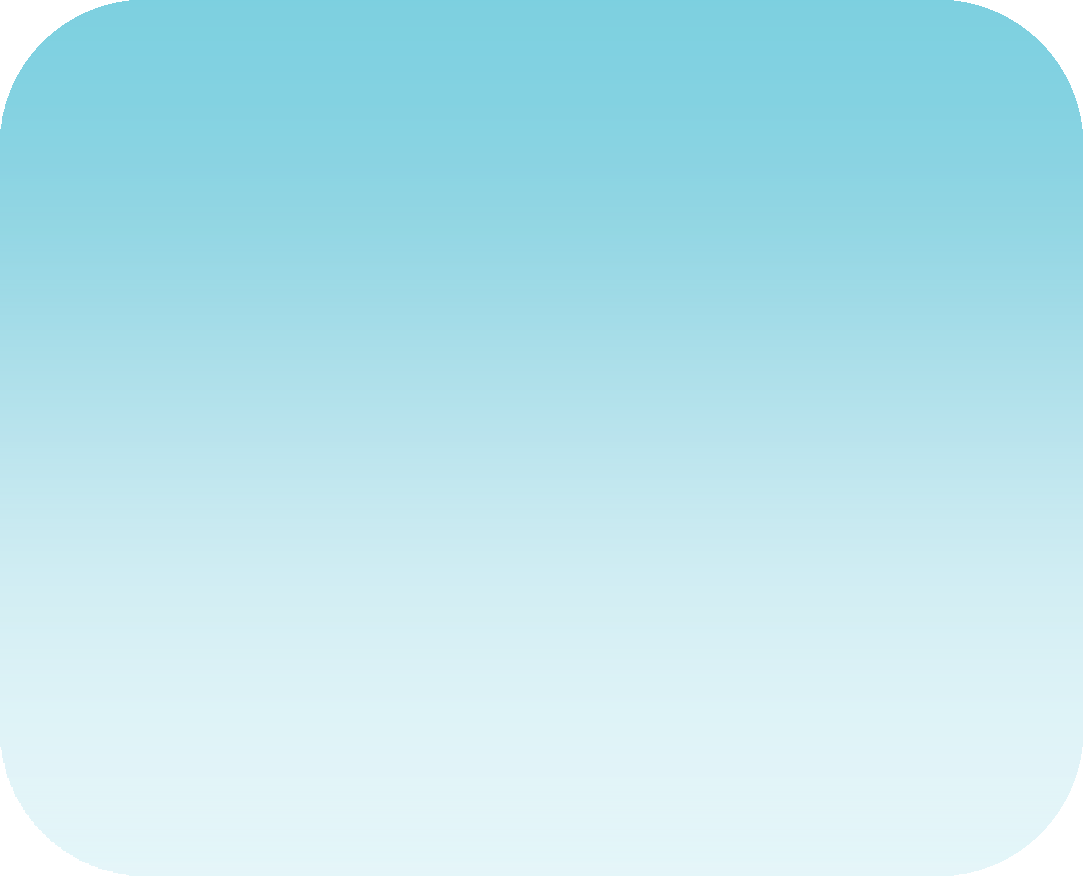 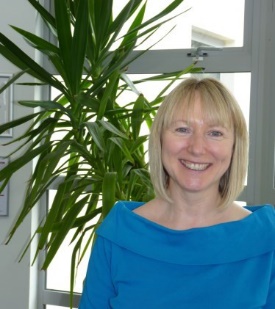 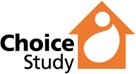 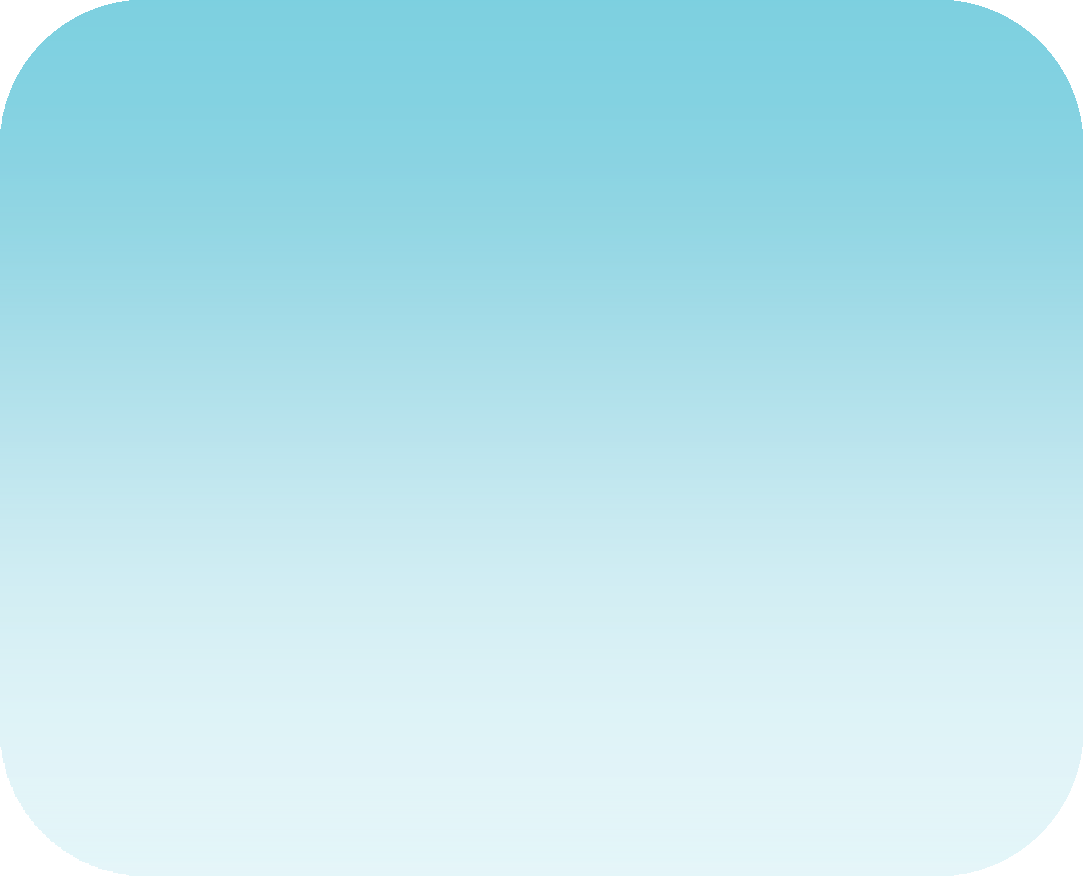 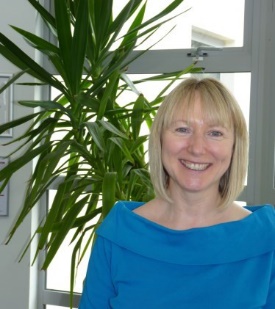 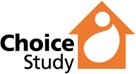 McClurg, D., Elders, A., Hagen, S., Mason, H., Booth, J., Cunnington, A., Walker, R., Deane, K., Harari, D., Panicker, J., Stratton, S., McArthur, J., Sellers, C. and Collins, M. (2022) Stimulation of the Tibial Nerve - A randomised trial for urinary problems associated with Parkinson's - The STARTUP trial. Age and Ageing, 51 (6), pp. 1-9.Boodoosingh, R., Lima, U., Fulu-Aiolupotea, S., Dembinsky, M. and Hagen, S. (2022) Lessons learned from developing a Samoan health education video on Pelvic Organ Prolapse. Journal of Visual Communication in Medicine, 15, pp. 1-3.Macaulay, L., O’Dolan, C., Avenell, A., Carroll, P., Cotton, S., Dombrowski, S., Elders, A., Goulao, B., Gray, C., Harris, F., Hunt, K., Kee, F., MacLennan G, M., MD., McKinley, M., Skinner, R., Torrens, C., Tod, M., Turner, K., van der Pol, M. and Hoddinott, P. (2022) Efectiveness and cost-efectiveness of text messages with or without endowment incentives for weight management in men with obesity (Game of Stones): study protocol for a randomised controlled trial. Trials, 23, pp. 582.Directors Blog:The NHS has never before been in such a critical state in terms of meeting the unprecedented demands on its resources. Pre-existing lengthy waiting times have been compounded by the impact of Covid on our NHS, alongside staff shortages adding to the problems. Rising energy and food costs also land heavily on the doorstep of the NHS – making scarce resources even tighter. The need for innovation and development in health and social care has never been greater. I attended a recent Innovation NetworkScotland event which involves NHS Scotland and ScottishGovernment working together to develop an innovation-led future for health and social care. Multiple presenters spoke of the ‘triple helix’ for innovation, which is the required partnership between health/NHS, industry and academia. The new Scottish Health Industry Partnership (SHIP), which sits within the Chief Scientist Office, has been established “to solve real problems and improve quality, efficiency and sustainability of healthcare”. For a moment I thought they have been reading our NMAHP-RU strategic documents! Perhaps with these envisaged new partnerships between NHS, industry and academia we are all on the same page in seeking to make things better. AstraZeneca presented on their plans to engage in more ‘service re-design’ and wanting to ‘co-create’ and ‘co-design’ more studies like the much heralded Early Diagnostic Heart Failure study (OPERA https:// www.woshealthinnovation.scot/exemplar-projects/early-diagnostic-heart-failure-opera/) – moving into health territory that is beyond drug development. This is a new world for health services researchers who may have to negotiate the ‘for-profit’ world and declare ‘links to industry’ versus our previous badge of providing ‘independent research evidence’. Should we embrace or be concerned?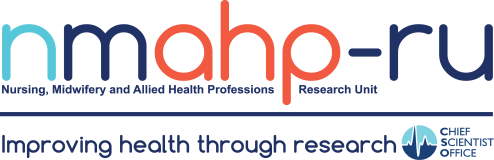 Best Wishes, Margaret Maxwell